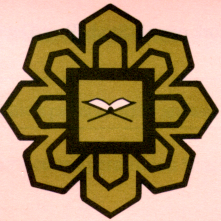 RESEARCH MANAGEMENT CENTREINTERNATIONAL ISLAMIC UNIVERSITY MALAYSIACHECKLIST FOR COMPLETION OF RESEARCH PROJECTNote:The research project is considered completed once all the above have been submitted and all disbursed funds have been fully reconciled.RESEARCH MANAGEMENT CENTREINTERNATIONAL ISLAMIC UNIVERSITY MALAYSIATITLE OF RESEARCH:TYPE OF GRANT: PROJECT ID:PROJECT START DATE:PROJECT END DATE:PRINCIPAL RESEARCHER:DEPARTMENT/KULLIYYAH/CENTRE:PROJECT MEMBERS:DEPARTMENT/KULLIYYAH/CENTRE:(Machinery, books, software, IT equipments e.g. laptop, desktop, printer, scanner, digital camera, and others)Publications (International, national, books, chapter in a book, citation, articles, seminar paper, proceedings, etc.) A thesis is considered as a publication	(Format: Authors, year, title, full name of journal/conference/proceedings/volume, number of pages)Please submit a copy of the publicationIntellectual Property Rights (Patent, Industrial Design, Trademark, Copyright, etc.)Human Capital Development (PhD, Masters, Research staff with specialty, etc.)Commercialization	(Licensing royalty, spin-off, direct sale, etc.)Signature of Principal Researcher:  …………………………………………Name 	:	……………………………………………………………….Date	:	……………………………………………………………….RESEARCH MANAGEMENT CENTRECOMMENT:VERIFICATION ON RESEARCH OUTPUT:Book Journal Prototype PatentCommercialization Other  (Please specify)   	        Signature:	Name: 		Date: 		The arrangement of the of Research Report is as follow:Project ID/Title: (All CAPS)Project Sponsor:Author Name(s):Department/Kulliyyah/Institute/Centre:Abstract:Key words:	List at least five keywordsIntroduction:Background:Objectives:		Methodology:Findings:Conclusion:Output:Future Plan of the research:References:FULL VERSION OF RESEARCH REPORT(Compulsory for the principal researcher to prepare this report for the presentation of the result of the research project at the IIUM Seminar on Research Findings)Kindly also submit a full-version of the research report NO.ITEMS1.End of Project Report Form2.Evidence of Research Report Printed version of uploaded document in IREP 3.A copy of seminar paper, conference, proceedings, publications 4.Attach Original Receipts(Kindly sort the receipts according to votes / budgets and properly pasted on separate sheets)RESEARCH DETAILSRESEARCHER DETAILSRESEARCH ALLOCATIONVoteTotal Approved budget(RM)Supplementary Budget Approved (if any)(RM)Total Cumulative Expenditure(RM)Balance(RM)TOTALEQUIPMENT/ASSET PURCHASEDNo.Item Placement(please state specific location)PROJECT ACHIEVEMENTFORMAT OF FULL VERSION OF RESEARCH REPORTTO BE UPLOADED IN THE IREP